ROTARY CLUB UHERSKÝ BROD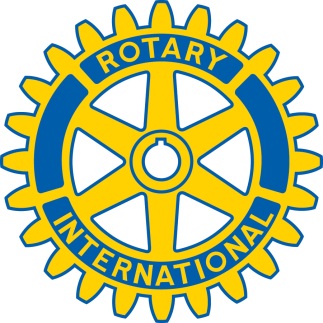 k rukám sekretáře D2240 Oty KovářeV Uherském Brodě dne 21.2.2013Návrh na udělení ceny Viktora PríkazskéhoVážená výběrová komise,v roce 2012 realizoval náš Rotary klub Uherký Brod významný projekt „Pořízení  vozu pro osoby se zdravotním postižením“, který si dovolujeme navrhnout na Cenu Viktora Príkazského. Tento vůz byl Rotary klubem Uherský Brod darován Oblastní charitě v Uherském Brodě, která i za pomoci tohoto speciálně upraveného automobilu zajišťuje v současné době službu pro zdravotně postižené osoby, která dříve nebyla v širokém okolí nepohyblivým spoluobčanům nabízena. V příloze přikládáme popis projektu i s fotografickými materiály.S úctouIng. Ivan Chrástekprezident klubu 2012 – 2013Příloha: Popis projektu